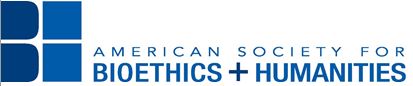 ASBH Meet-the-Professor BreakfastFriday, October 19, 7:30-9 amApplication FormThis session offers students and early career scholars the opportunity to meet distinguished faculty in bioethics and the medical humanities. This breakfast session is included in the registration fee, but advance registration is required. Faculty is available on a first-come, first-served basis. You will receive confirmation of your assignment after September 1. Indicate your preference for each professor below, from 1 (highest) to 6 (lowest).Name__________________________________________________________________________Institution_______________________________________________________________________Phone__________________________________      Email________________________________Anita Tarzian, PhD, RNProgram Coordinator, Maryland Health Care Ethics Committee Network, Law & Health Care Program at the UM Carey School of Law      Erin Lamb, PhDAssociate Professor and Chair of Biomedical Humanities, Hiram CollegeNancy King, JDProfessor, Social Sciences and Health Policy Institute for Regenerative Medicine, Wake Forest UniversityRobert Klitzman, MDDirector, Masters of Bioethics Program at Columbia University     John Lantos, MD
Director of Pediatric Bioethics, University of Missouri-Kansas City School of MedicineCraig Klugman, PhD MA
Professor, Bioethics and Health Humanities, DePaul UniversitySend completed form to agriffith@asbh.org by Sept. 17, 2018.